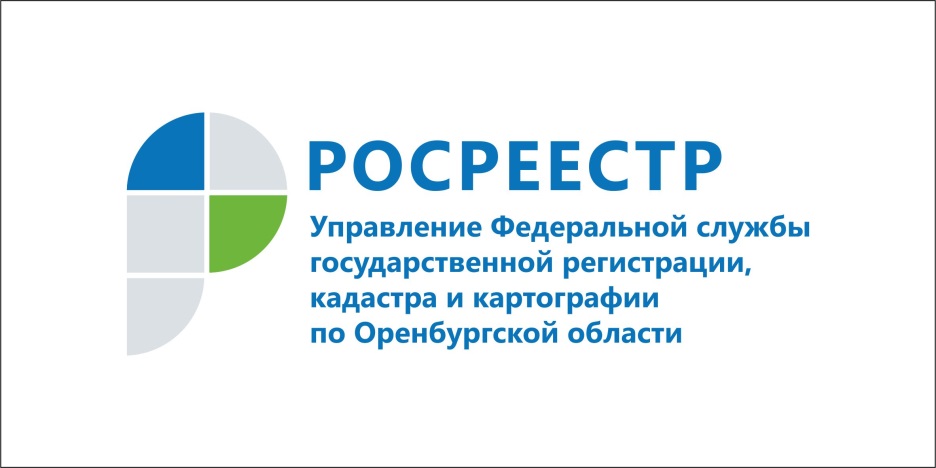 КОНСУЛЬТАЦИИ СПЕЦИАЛИСТОВ УПРАВЛЕНИЯ
РОСРЕЕСТРА ПО ОРЕНБУРГСКОЙ ОБЛАСТИ26.12.2018Вопрос: Можно ли продать долю в квартире, которая принадлежит одному собственнику, не прибегая к услугам нотариуса?Ответ: В соответствии со статьей 42 Федерального закона от 13.07.2015 № 218-ФЗ «О государственной регистрации недвижимости» сделки по отчуждению долей в праве общей собственности на недвижимое имущество, в том числе при отчуждении всеми участниками долевой собственности своих долей по одной сделке, подлежат нотариальному удостоверению, за исключением сделок, связанных с имуществом, составляющим паевой инвестиционный фонд или приобретаемым для включения в состав паевого инвестиционного фонда, и сделок по отчуждению земельных долей.Таким образом, договор отчуждения доли в праве собственности не подлежит нотариальному удостоверению.Пресс-служба
Управления Росреестра
по Оренбургской области